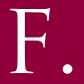 Finanční úřad pro Zlínský krajÚzemní pracoviště ve Valašském Meziříčí upozorňuje:Možnost zasílání údajů pro placení daně z nemovitých věcí e-mailemPoplatníkům se zřízenou službou „zasílání údajů pro placení daně 
z nemovitých věcí prostřednictvím e-mailu“ správce daně každoročně před splatností první splátky daně zašle kompletní informace s údaji pro placení daně na jimi určenou e-mailovou adresu, obsahující údaje o výši stanovené daně, výši nedoplatku/přeplatku a údaje pro placení daně včetně QR kódu, umožňujícího platbu daně prostřednictvím internetového bankovnictví nebo mobilních platebních aplikací.Žádost (PDF, interaktivní) ve věci zasílání údajů pro placení daně z nemovitých věcí e-mailem vč. informací o této službě:https://www.financnisprava.cz/assets/tiskopisy/IF_5559_1.pdf?201812050828